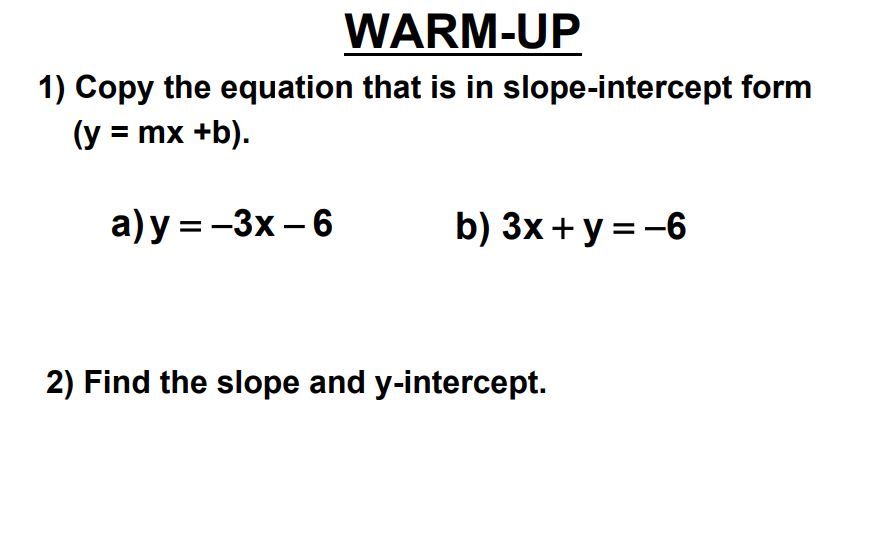 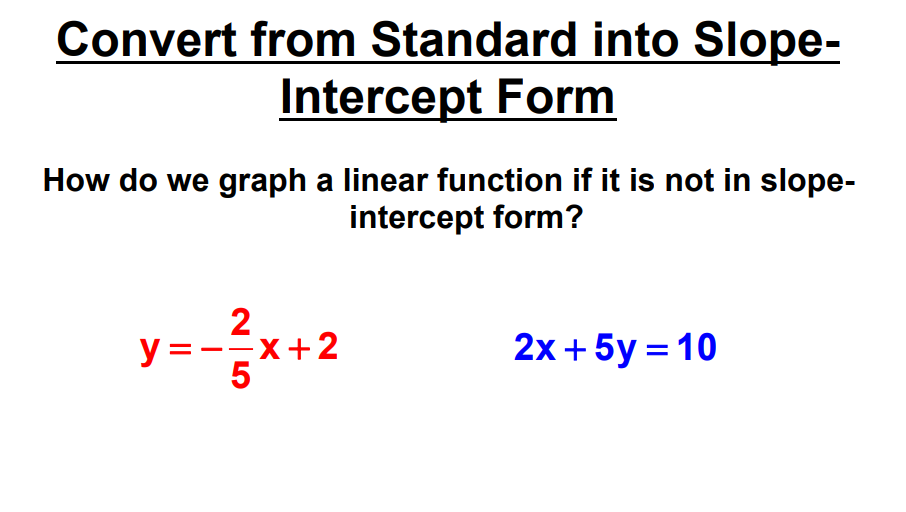 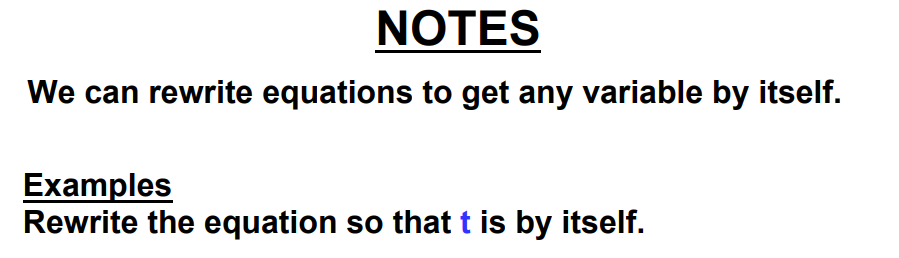                                                                        D = r t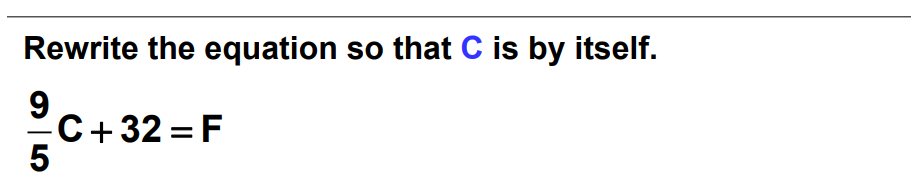 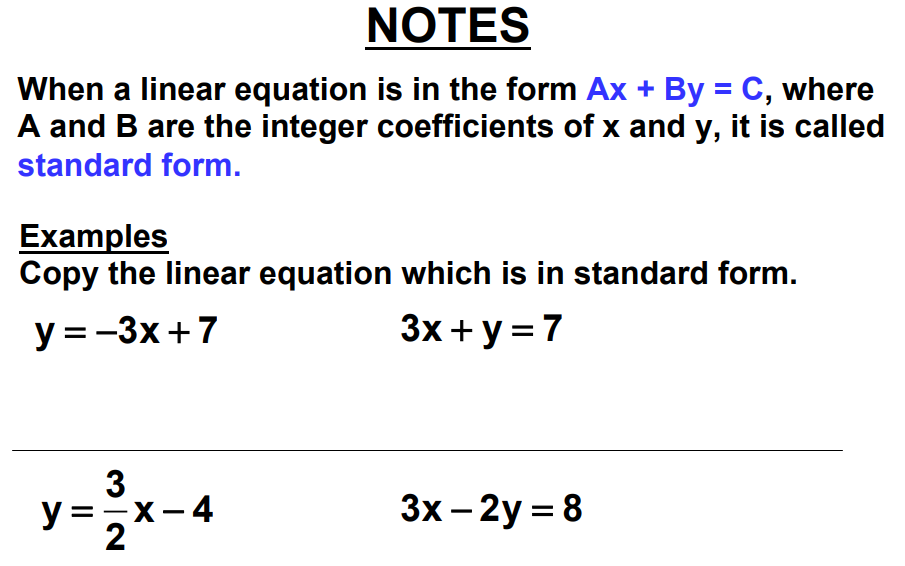 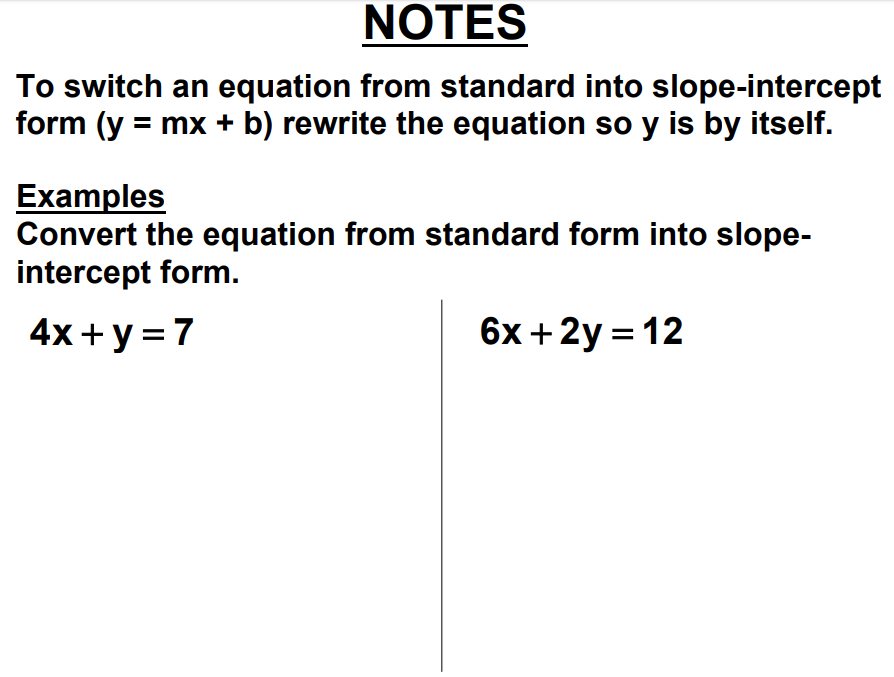 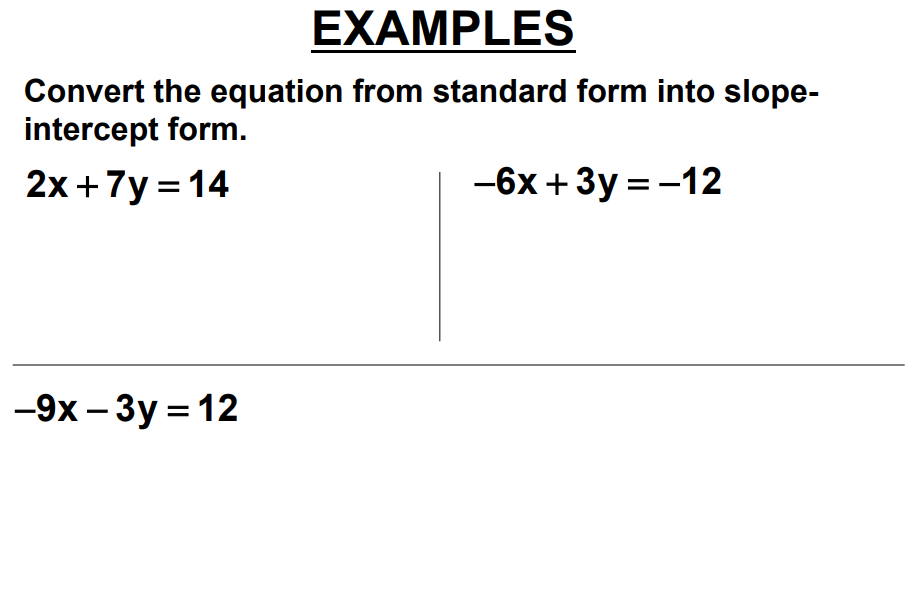 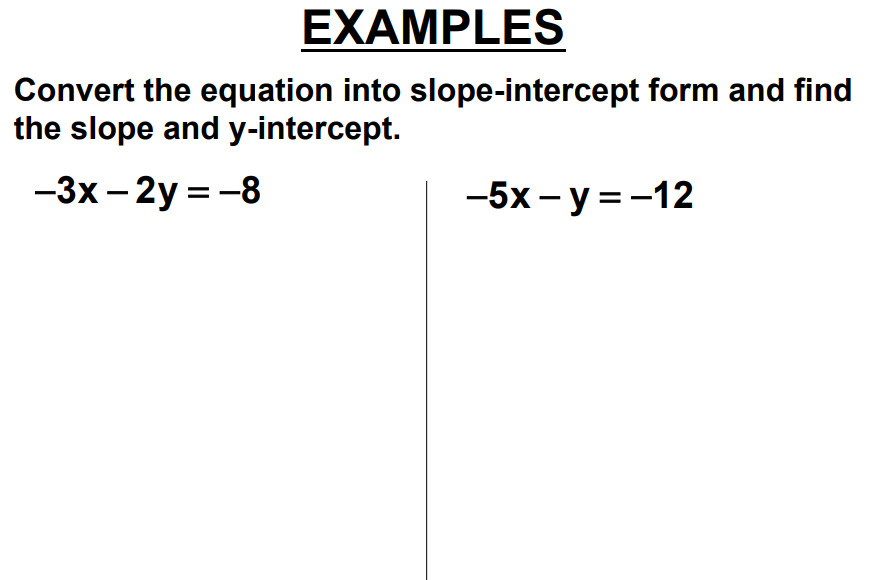 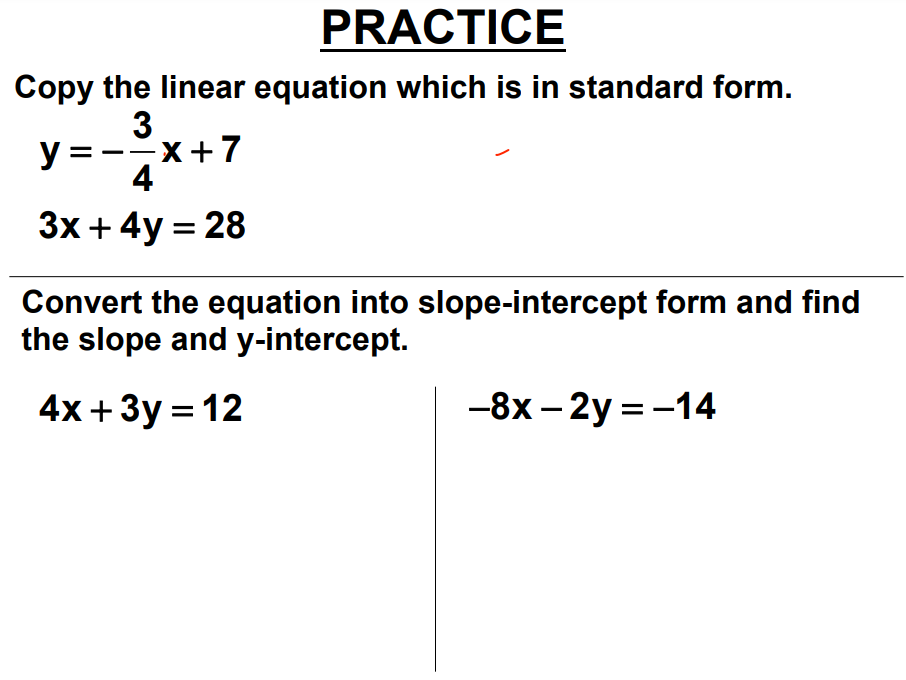 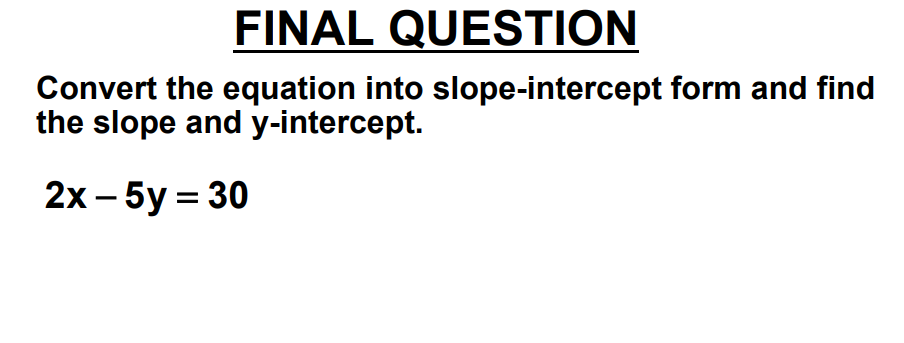 